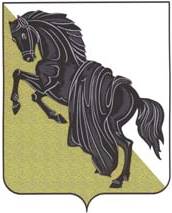 Об утверждении перечня кодов подвидов по видам доходовВ соответствии с пунктом 9 статьи 20 Бюджетного кодекса Российской Федерации, руководствуясь приказом Министерства финансов РФ от 06.06.2019 № 85н «О порядке формирования и применения кодов бюджетной классификации Российской Федерации, их структуре и принципах назначения», 1. Утвердить перечень кодов подвидов по видам доходов, главными администратором которых является Администрация Каслинского городского поселения, согласно приложению. 2. Начальнику финансово-экономического отдела Снедковой Е. В. обеспечить применение утвержденных кодов подвидов по видам доходов при составлении и исполнении бюджета Каслинского городского поселения по доходам. 3. Распоряжение вступает в силу с 01.01.2020г.4. Контроль за исполнением настоящего распоряжения возложить на начальника финансово-экономического отдела Снедкову Е. В.ГлаваКаслинского городского поселения                            Е. Н. ВасенинаПриложение к распоряжению Администрации Каслинского городского поселения от25.12.2019 № 422рПеречень кодов подвидов по видам доходов бюджета на 2020 год и плановый период 2021-2022 годов, главным администратором которых является Администрация Каслинского городского поселенияАДМИНИСТРАЦИЯ КАСЛИНСКОГО ГОРОДСКОГО ПОСЕЛЕНИЯ Каслинского района Челябинской областиРАСПОРЯЖЕНИЕот «  25  »   12    2019г. № 422р  _г. КаслиКод классификации доходовНаименование кода вида доходов, кода подвидов доходов бюджета000 1 16 10123 01 0000 140Доходы от денежных взысканий (штрафов), поступающие в счет погашения задолженности, образовавшейся до 1 января 2020 года, подлежащие зачислению в бюджет муниципального образования по нормативам, действовавшим в 2019 году000 1 16 10123 01 0131 140Доходы от денежных взысканий (штрафов), поступающие в счет погашения задолженности, образовавшейся до 1 января 2020 года, подлежащие зачислению в бюджет муниципального образования по нормативам, действовавшим в 2019 году (доходы бюджетов городских поселений за исключением доходов, направляемых на формирование муниципального дорожного фонда, а также иных платежей в случае принятия решения финансовым органом муниципального образования о раздельном учете задолженности)000 1 16 10123 01 0132 140Доходы от денежных взысканий (штрафов), поступающие в счет погашения задолженности, образовавшейся до 1 января 2020 года, подлежащие зачислению в бюджет муниципального образования по нормативам, действовавшим в 2019 году (доходы бюджетов городских поселений, направляемые на формирование муниципального дорожного фонда)